基本信息基本信息 更新时间：2024-05-16 08:21  更新时间：2024-05-16 08:21  更新时间：2024-05-16 08:21  更新时间：2024-05-16 08:21 姓    名姓    名刘宇航刘宇航年    龄25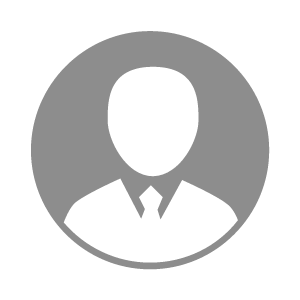 电    话电    话下载后可见下载后可见毕业院校甘肃农业大学邮    箱邮    箱下载后可见下载后可见学    历硕士住    址住    址陕西省榆林市陕西省榆林市期望月薪10000-20000求职意向求职意向配方师,饲料研发专家,饲料研发专员配方师,饲料研发专家,饲料研发专员配方师,饲料研发专家,饲料研发专员配方师,饲料研发专家,饲料研发专员期望地区期望地区重庆市|广东省|陕西省|北京市重庆市|广东省|陕西省|北京市重庆市|广东省|陕西省|北京市重庆市|广东省|陕西省|北京市教育经历教育经历就读学校：甘肃农业大学 就读学校：甘肃农业大学 就读学校：甘肃农业大学 就读学校：甘肃农业大学 就读学校：甘肃农业大学 就读学校：甘肃农业大学 就读学校：甘肃农业大学 工作经历工作经历工作单位：山西广欣牧业有限公司 工作单位：山西广欣牧业有限公司 工作单位：山西广欣牧业有限公司 工作单位：山西广欣牧业有限公司 工作单位：山西广欣牧业有限公司 工作单位：山西广欣牧业有限公司 工作单位：山西广欣牧业有限公司 自我评价自我评价我是一个肯吃苦耐劳，能承受工作压力，踏实且富有上进心的人，对待工作认真负责，善于沟通、协调有较强的组织能力与团队精神，我有点内向，但有时开朗、活泼。
做事认真，谦虚谨慎，工作有耐心，积极向上，是乐观主义者，遇事都会从其好的一面去观察。对事情大多抱有乐观态度。我是一个肯吃苦耐劳，能承受工作压力，踏实且富有上进心的人，对待工作认真负责，善于沟通、协调有较强的组织能力与团队精神，我有点内向，但有时开朗、活泼。
做事认真，谦虚谨慎，工作有耐心，积极向上，是乐观主义者，遇事都会从其好的一面去观察。对事情大多抱有乐观态度。我是一个肯吃苦耐劳，能承受工作压力，踏实且富有上进心的人，对待工作认真负责，善于沟通、协调有较强的组织能力与团队精神，我有点内向，但有时开朗、活泼。
做事认真，谦虚谨慎，工作有耐心，积极向上，是乐观主义者，遇事都会从其好的一面去观察。对事情大多抱有乐观态度。我是一个肯吃苦耐劳，能承受工作压力，踏实且富有上进心的人，对待工作认真负责，善于沟通、协调有较强的组织能力与团队精神，我有点内向，但有时开朗、活泼。
做事认真，谦虚谨慎，工作有耐心，积极向上，是乐观主义者，遇事都会从其好的一面去观察。对事情大多抱有乐观态度。我是一个肯吃苦耐劳，能承受工作压力，踏实且富有上进心的人，对待工作认真负责，善于沟通、协调有较强的组织能力与团队精神，我有点内向，但有时开朗、活泼。
做事认真，谦虚谨慎，工作有耐心，积极向上，是乐观主义者，遇事都会从其好的一面去观察。对事情大多抱有乐观态度。我是一个肯吃苦耐劳，能承受工作压力，踏实且富有上进心的人，对待工作认真负责，善于沟通、协调有较强的组织能力与团队精神，我有点内向，但有时开朗、活泼。
做事认真，谦虚谨慎，工作有耐心，积极向上，是乐观主义者，遇事都会从其好的一面去观察。对事情大多抱有乐观态度。我是一个肯吃苦耐劳，能承受工作压力，踏实且富有上进心的人，对待工作认真负责，善于沟通、协调有较强的组织能力与团队精神，我有点内向，但有时开朗、活泼。
做事认真，谦虚谨慎，工作有耐心，积极向上，是乐观主义者，遇事都会从其好的一面去观察。对事情大多抱有乐观态度。其他特长其他特长